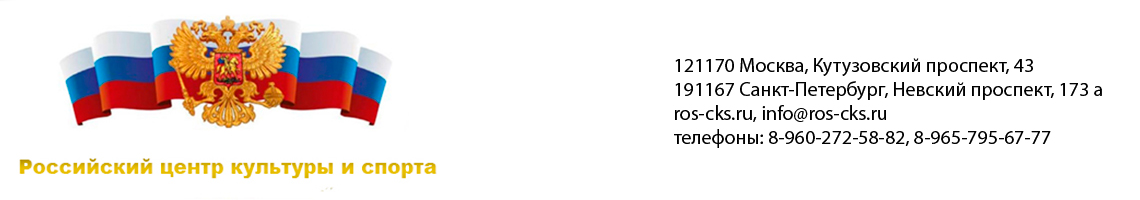 Комплекс рекламно-информационных услуг, предоставляемых Участникам и Партнерам Фестиваля:Разработка идеи и стратегии рекламной кампании Участника/Партнера в рамках Фестиваля.Реклама в центральных и региональных СМИ: радио, телевидение, электронные и печатные СМИ.Наружная реклама.Проведение презентаций, конференций, семинаров, мастер-классов и других акций в рамках Фестиваля.Предоставление оборудованной выставочной площадки на территории проведения Фестиваля и консультантов (аниматоров) для работы на стенде Участника/Партнера.Дизайн и изготовление полиграфической и сувенирной продукции.Полный отчет о ходе и результатах партнерской кампании.Преимуществами участия в проекте являются:Вхождение в состав оргкомитета и жюри Фестиваля.Высокая посещаемость мероприятия, интерес со стороны разных групп целевой аудитории.Максимальный охват целевой аудитории.Всесторонняя государственная и общественная поддержка.Возможность проведения маркетинговых исследований и разработки индивидуальной концепции партнерства. Самый полный пакет рекламно-информационных услуг.Пакет участия:1. Участник (муниципальное образование) представляет на конкурс собственный гимн и направляет своего представителя, оплатив только регистрационный взнос для участия во 2-м туре и, если необходимо, дополнительные услуги **.*Стоимость регистрационного взноса для участника 2-го тура составляет - 35 000 руб.** Перечень дополнительных услуг:1. Предоставление сводного хора и оркестра для исполнения гимна участника – 40 000 рублей.В рамках данной услуги предусмотрена серия репетиций хора и оркестра, предшествующих выступлению участника.2. Подбор и предоставление номера/номеров в гостинице на период проведения Фестиваля - по согласованию.Информация об Участниках/Партнерах размещается:На различных ресурсах:Телевидение.Радио.Наружная реклама (Баннеры, афиши).Пресса (Журналы, газеты).Интернет.На главной странице официального сайта Фестиваля.В виде названия и логотипа Участника/Партнера на униформе организаторов, технического персонала и других работников, обслуживающих Фестиваль.В виде логотипа и слогана Участника/Партнера - на всех мероприятиях Фестиваля, включая трансляцию собственного видеоролика на большом экране, установленном на сцене в период проведения Фестиваля.В виде логотипа Участника/Партнера - на сувенирной и полиграфической продукции.На сцене во время проведения Фестиваля ведущими мероприятия и представителями Оргкомитета.Проведение собственных промоакций Участника/Партнера.Размещение логотипа Участника/Партнера во всех печатных материалах фестиваля.Размещение логотипа, текстовых и видео-блоков Участника/Партнера в видеофильме, посвященному Фестивалю.Размещение логотипа, текстовых и рекламных блоков Участника/Партнера в каталоге, посвященному Фестивалю.Вложение листовок/буклетов Участника/Партнера в папки всех участников.Размещение листовок/буклетов Участника/Партнера на стойках Оргкомитета.Второй тур состоится 09-10 сентября 2017 г. по адресу :г. Москва Екатерининский парк. Площадки проведения:- киноконцертный зал  - зал для приема делегаций  Екатерининского  парка - летняя эстрада- открытые площадки парка.До встречи на Первом ежегодном Международном Фестивале гимнов «Содружество»!